Jeffrey.363634@2freemail.com 	 Jeffrey.363634@2freemail.com 	 Experience6 yearsPreviousNutritional SpecialistHiPP Organic Milk Inc.- Antech PhilippinesProfessional Medical RepresentativeBritton Distributions Inc.HR- Administrator 
Chevron Holdings Inc.EducationOur Lady of Fatima University
Bachelor's, Nursing (2011)NationalityPhilippinesPRPhilippinesExperienceExperienceExperienceExperienceExperienceMarch 2013- March 2014
March 2013- March 2014
March 2013- March 2014
Professional Medical Representative
Britton Distributions Inc.Professional Medical Representative
Britton Distributions Inc.RESPONSIBILITIES:

*Take the lead role in selling MDOL products/services to prospective healthcare organizations along with managing distribution partners' activity within an assigned geographical region.
 Responsibility for the sales process from initial point of contact (lead generation), presentations, proposals, through contract negotiations and execution. Meet/exceed minimum quarterly and annual salesobjectives.
*Work closely with the operational and tele-services teams, utilize relationships to ensure that product implementation schedules are met.RESPONSIBILITIES:

*Take the lead role in selling MDOL products/services to prospective healthcare organizations along with managing distribution partners' activity within an assigned geographical region.
 Responsibility for the sales process from initial point of contact (lead generation), presentations, proposals, through contract negotiations and execution. Meet/exceed minimum quarterly and annual salesobjectives.
*Work closely with the operational and tele-services teams, utilize relationships to ensure that product implementation schedules are met.RESPONSIBILITIES:

*Take the lead role in selling MDOL products/services to prospective healthcare organizations along with managing distribution partners' activity within an assigned geographical region.
 Responsibility for the sales process from initial point of contact (lead generation), presentations, proposals, through contract negotiations and execution. Meet/exceed minimum quarterly and annual salesobjectives.
*Work closely with the operational and tele-services teams, utilize relationships to ensure that product implementation schedules are met.RESPONSIBILITIES:

*Take the lead role in selling MDOL products/services to prospective healthcare organizations along with managing distribution partners' activity within an assigned geographical region.
 Responsibility for the sales process from initial point of contact (lead generation), presentations, proposals, through contract negotiations and execution. Meet/exceed minimum quarterly and annual salesobjectives.
*Work closely with the operational and tele-services teams, utilize relationships to ensure that product implementation schedules are met.March 2011–March 2013 (2 year )March 2011–March 2013 (2 year )HR Admin Associate
Chevron Holdings Inc.HR Admin Associate
Chevron Holdings Inc.HR Admin Associate
Chevron Holdings Inc.RESPONSIBILITIES:*Recruiting and staffing logistics and performance management and improvement tracking systems;*Employee orientation, development, and training logistics and recordkeeping. Assisting with employee relations;*Company-wide committee facilitation and participation. Company employee communication. Compensation and benefits administration and recordkeeping;*Employee safety, welfare, wellness and health reporting and Employee services. Maintaining employee files and the HR filing system. Assisting with the day-to-day efficient operation of the HR office.RESPONSIBILITIES:*Recruiting and staffing logistics and performance management and improvement tracking systems;*Employee orientation, development, and training logistics and recordkeeping. Assisting with employee relations;*Company-wide committee facilitation and participation. Company employee communication. Compensation and benefits administration and recordkeeping;*Employee safety, welfare, wellness and health reporting and Employee services. Maintaining employee files and the HR filing system. Assisting with the day-to-day efficient operation of the HR office.RESPONSIBILITIES:*Recruiting and staffing logistics and performance management and improvement tracking systems;*Employee orientation, development, and training logistics and recordkeeping. Assisting with employee relations;*Company-wide committee facilitation and participation. Company employee communication. Compensation and benefits administration and recordkeeping;*Employee safety, welfare, wellness and health reporting and Employee services. Maintaining employee files and the HR filing system. Assisting with the day-to-day efficient operation of the HR office.RESPONSIBILITIES:*Recruiting and staffing logistics and performance management and improvement tracking systems;*Employee orientation, development, and training logistics and recordkeeping. Assisting with employee relations;*Company-wide committee facilitation and participation. Company employee communication. Compensation and benefits administration and recordkeeping;*Employee safety, welfare, wellness and health reporting and Employee services. Maintaining employee files and the HR filing system. Assisting with the day-to-day efficient operation of the HR office.EducationEducationEducationEducationEducation2011Our Lady of Fatima University
Bachelor's/College Degree  in Nursing | PhilippinesOur Lady of Fatima University
Bachelor's/College Degree  in Nursing | PhilippinesOur Lady of Fatima University
Bachelor's/College Degree  in Nursing | PhilippinesOur Lady of Fatima University
Bachelor's/College Degree  in Nursing | PhilippinesMajorMajorMajorCommunity Health NurseSkillsSkillsSkillsSkillsSkillsAdvanced Procurement, Safety Management, Human Relations, Logistics, Recruitment, Computer Literate, Communication Skills, Driving skills, Sales And Marketing Procurement, Safety Management, Human Relations, Logistics, Recruitment, Computer Literate, Communication Skills, Driving skills, Sales And Marketing Procurement, Safety Management, Human Relations, Logistics, Recruitment, Computer Literate, Communication Skills, Driving skills, Sales And Marketing Procurement, Safety Management, Human Relations, Logistics, Recruitment, Computer Literate, Communication Skills, Driving skills, Sales And MarketingProficiency level: 0 - Poor, 10 - ExcellentProficiency level: 0 - Poor, 10 - ExcellentProficiency level: 0 - Poor, 10 - ExcellentProficiency level: 0 - Poor, 10 - ExcellentProficiency level: 0 - Poor, 10 - ExcellentSkillsProficiency Lvl 	 	Relevant CertificatesProficiency Lvl 	 	Relevant CertificatesProficiency Lvl 	 	Relevant CertificatesProficiency Lvl 	 	Relevant CertificatesExcel, Presentation   10	                                  -   10	                                  -   10	                                  -   10	                                  -Analysis   10	                                  -   10	                                  -   10	                                  -   10	                                  -LanguagesLanguagesLanguagesLanguagesLanguagesProficiency level: 0 - Poor, 10 - ExcellentProficiency level: 0 - Poor, 10 - ExcellentProficiency level: 0 - Poor, 10 - ExcellentProficiency level: 0 - Poor, 10 - ExcellentProficiency level: 0 - Poor, 10 - ExcellentLanguageSpoken 	Written 	Relevant CertificatesSpoken 	Written 	Relevant CertificatesSpoken 	Written 	Relevant CertificatesSpoken 	Written 	Relevant CertificatesEnglish   10 	   10 	-   10 	   10 	-   10 	   10 	-   10 	   10 	-Filipino   10 	   10 	-   10 	   10 	-   10 	   10 	-   10 	   10 	-Additional InfoAdditional InfoAdditional InfoAdditional InfoAdditional InfoExpected Salary4,000 to 6,0004,000 to 6,0004,000 to 6,0004,000 to 6,000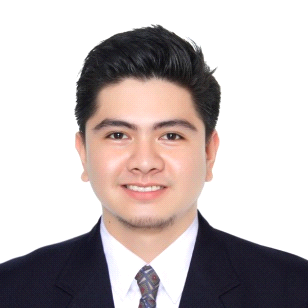 